ŠACHOVÝ ODDÍL PŘI ZŠ A MŠ SLOUP V ČECHÁCHDíky finanční podpoře Libereckého krajeZVE VŠECHNY DĚTI DO 15-TI  LET NAŠACHOVÝ TURNAJ25.10.2014 OD 9 HODIN ( 8.30 PREZENTACE) V KOMUNITNÍM CENTRUPřihlášky do 23.10. posílejte na adresu: skolasloup@seznam.czŘeditel turnaje: Vladimír SuchardaNepřihlášení hráči se budou moci zúčastnit pouze v případě volné kapacity. V loňském roce jsme měli 56 hráčů! Na každého lichého hráče vezměte šachovou soupravu.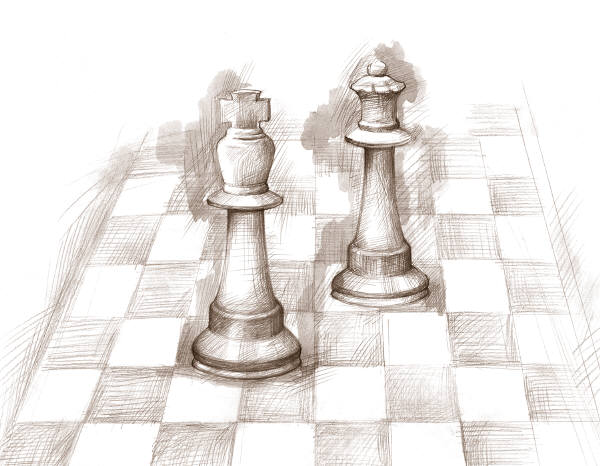 